Г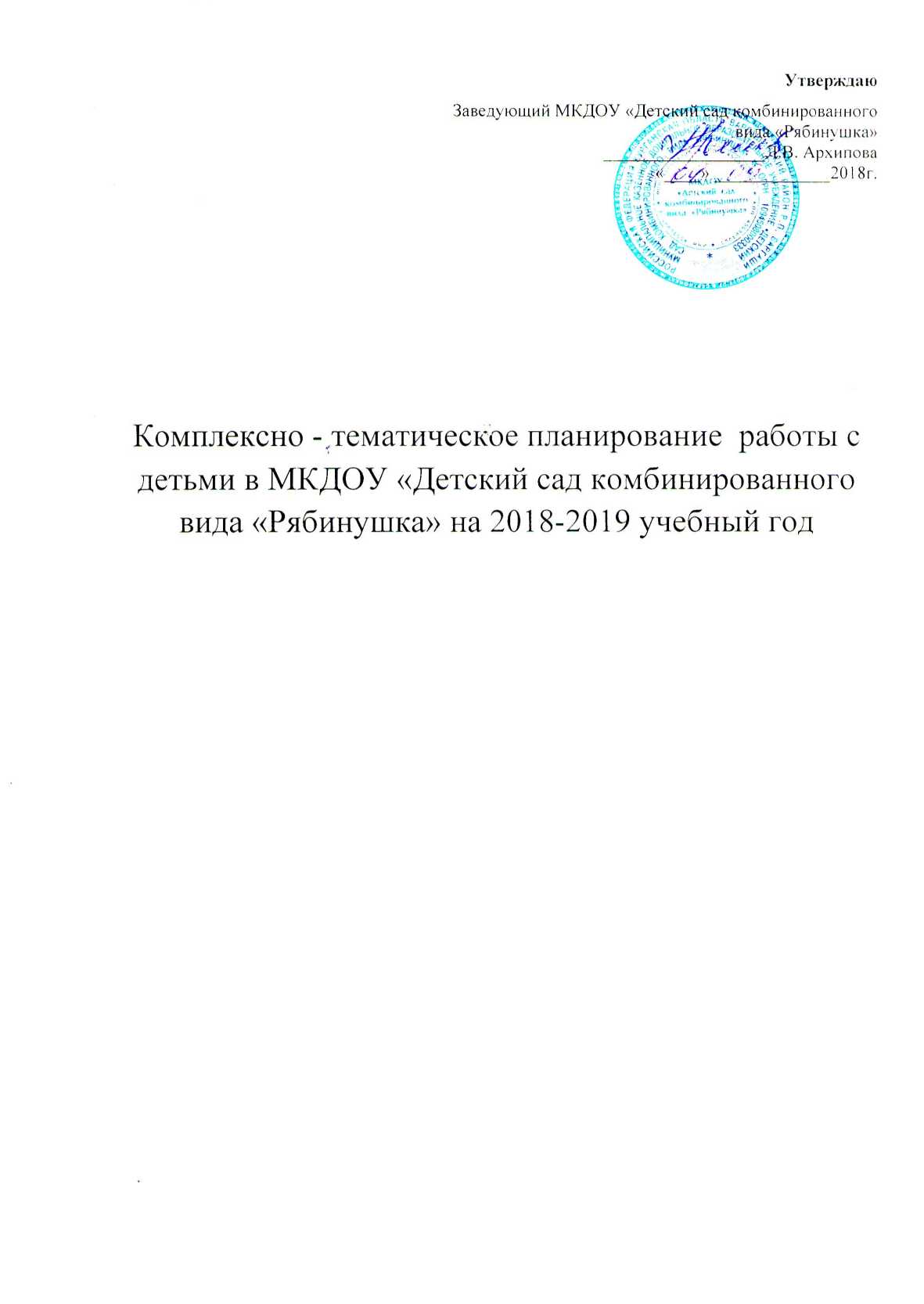 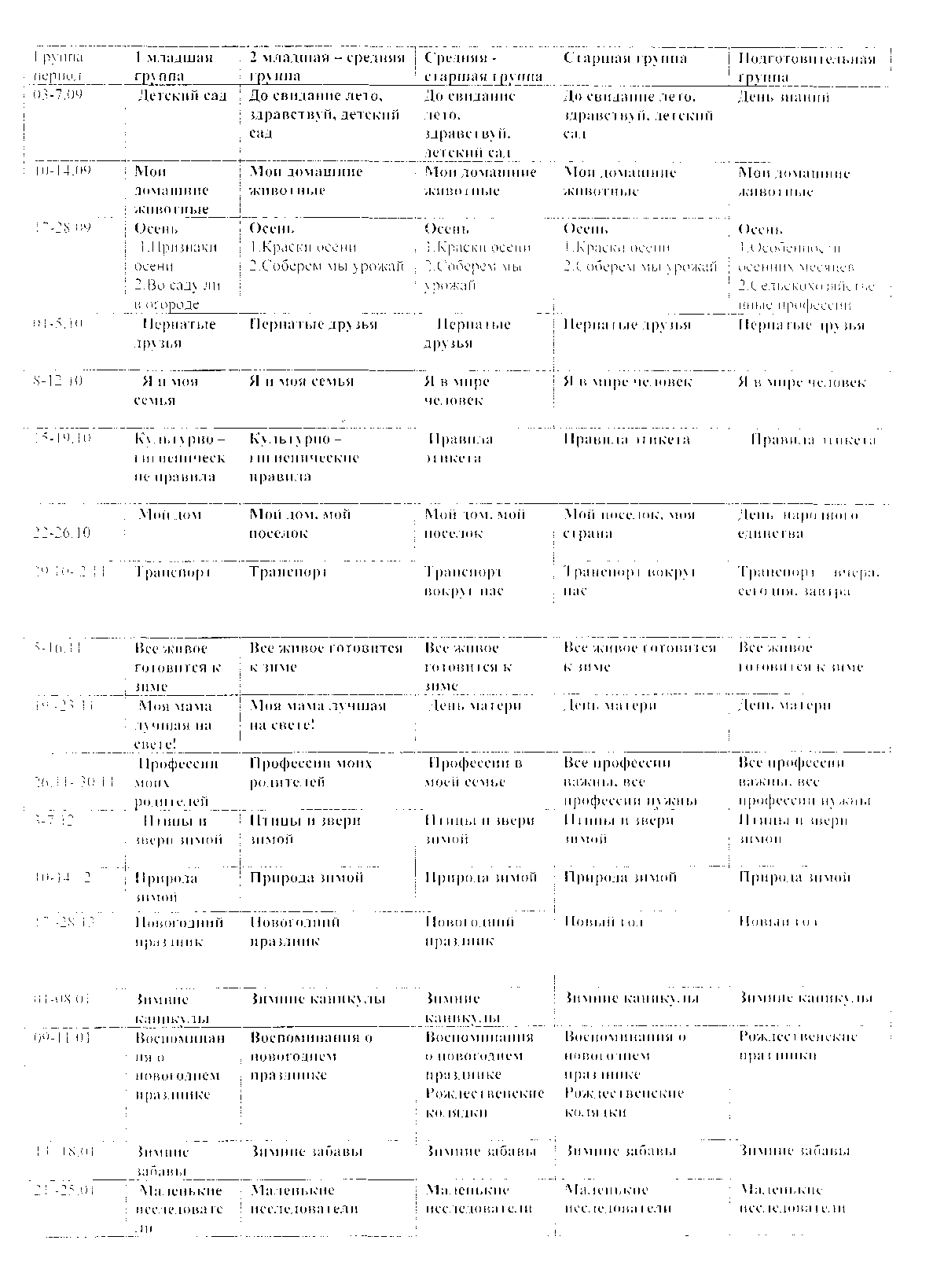 г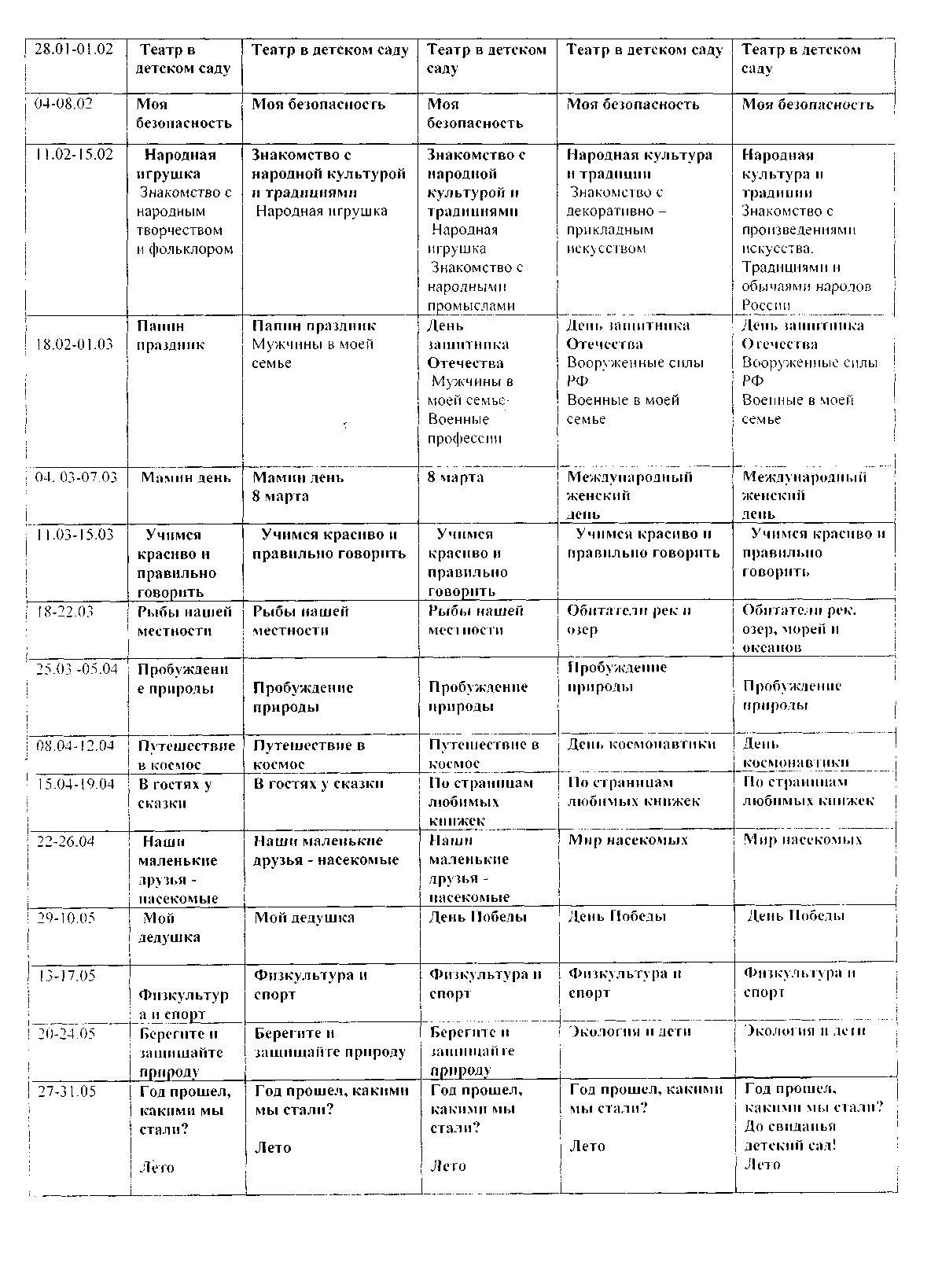 